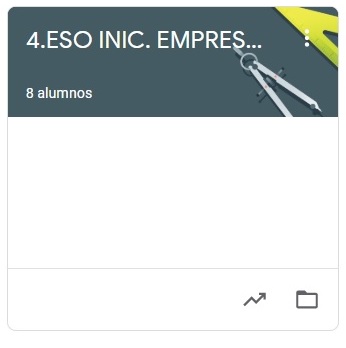 INIC. EMPRESARIALTAREAS DEL 8. AL 12. DE JUNIOVAMOS A SEGUIR TRABAJANDO LA PLATAFORMA CLASSROOM PARA QUE ME VAYÁIS ENVIANDO LAS TAREAS QUE PONGO SIGUENDO EL PLAZO MARCADO.UNA VEZ CORREGIDA LA TAREA, OS LA DEVUELVO CON UNA NOTA Y UN COMENTARIO. MARTES 9: 	MARKETING Y PROPUESTA DE VALORMIÉRCOLES 10:	TÉCNICAS DE PROMOCIÓNJUEVES 11: TRÁMITES Y SOCIEDADES